«МОСКВА КЛАССИЧЕСКАЯ»Вечерняя обзорная экскурсия «Огни Москвы» с поездкой по канатной дороге – Инновационный центр Сколково – ВДНХ – Макет Москвы – Музей коньяка с дегустацией – Московский Кремль – экскурсия по Варварке – экскурсия по Замоскворечью + Третьяковская галерея (за доп. плату)
6 дней / 5 ночей
пятница-среда (заезд каждую пятницу)
Даты заезда на 2022 год : 07.10 ; 14.10 ; 21.10 ; 28.10 ; 04.11 ; 11.11 ; 18.11 ; 25.11 ; 02.12 ; 09.12 ; 16.12 ; 23.12 ; 30.121 день – пятница.  Вечерняя обзорная экскурсия по Москве.
Самостоятельное прибытие в отель.
Индивидуальный трансфер по желанию, за доп. плату:
– ж/д вокзал-отель – 1000 руб./машина,
– аэропорт-отель – 3000 руб./машина
Гарантированное размещение в отеле после 14.00. Если вы приехали раньше, свои вещи сможете оставить бесплатно в комнате багажа отеля.
Свободный день
19:00 Встреча с гидом у Собора Василия Блаженного на Красной площади.
19:00 – 22:30 Вечерняя обзорная экскурсия «Огни Москвы» с поездкой по канатной дороге
Ночная жизнь Москвы скрыта от посторонних глаз, окутана завесой тайны. Просто пройтись по опустевшим улицам, прислушиваясь к шорохам огромного города – еще не значит увидеть столицу ночью. Ночная Москва манит нас мириадами огней, радушно распахивает двери ночных клубов, поражает нереальными по красоте видами с высоты неизвестных широкой публике смотровых площадок. По длинным лентам автострад деловитыми светлячками летят машины, а иногда посреди тишины вы услышите нарастающий гул – это мчат по спящему городу байкеры – романтики ночных дорог. Окунитесь в бурную, необычную, притягательную и захватывающую жизнь ночной столицы!2 день – суббота.   Инновационный центр Сколково
07:00 – 10:00 Завтрак в отеле (шведский стол)
11:00 Встреча с гидом – у станции метро Парк Победы – до места встречи вы добираетесь самостоятельно. Возможен заказ индивидуального трансфера от отеля до места встречи за доп. плату – 1000 руб./машина
11:00 – 14:00 Экскурсия в Инновационный центр Сколково «Мир науки, искусства и высоких технологий»
Инновационный центр Сколково. Приглашаем вас отправиться вместе с нами прямиком в… будущее, а точнее, в уникальный наукоград «Сколково». Архитектура инновационного центра, представляющая собой синтез высокого искусства и смелых инженерных решений, поражает с первого взгляда. Невероятные «Матрешка» и «Гиперкуб», самый красивый институт в России – вы все увидите своими глазами, везде побываете, станете настоящими исследователями невероятного гипермира будущего!
14:00 Возвращение в Москву (ст.м. Парк Победы)
Самостоятельное возвращение в отель3 день – воскресенье.   ВДНХ + Макет Москвы + Музей коньяка с дегустацией 
07:00 – 10:00 Завтрак в отеле (шведский стол)
14:00 Встреча с гидом – у арки Главного входа на ВДНХ (ст.м. ВДНХ) – до места встречи вы добираетесь самостоятельно. Возможен заказ индивидуального трансфера от отеля до места встречи за доп. плату – 1000 руб./машина
14:00 – 15:30 Экскурсия по ВДНХ «Легенды и мифы»
Вас ждут: настоящий музей архитектуры под открытым небом! Удивительные факты и загадочные истории! Новые веяния и модные точки парка! Всероссийский выставочный центр – это настоящий город со своими улицами, площадями, фонтанами, кинотеатрами, детскими аттракционами и даже «общественным транспортом». Мы пройдемся по нему вместе с вами!
15:30 – 16:00 Павильон «Макет Москвы»
Уникальный интерактивный макет Москвы. Макет, площадью 429 кв. метров, представляет собой модель города в рамках Бульварного и Садового колец, включающую в себя более 23 тысячи зданий и сооружений в масштабе 1:400, воссозданные с абсолютной точностью. Макет любопытен своей реалистичностью: в положенное время со Спасской башни бьют куранты, на зданиях с точностью воссозданы барельефы и панно. Все модели зданий размещены на реальной городской подоснове.
16:00 – 17:00 Посещение Музея коньяка с дегустацией
Мы предлагаем Вам раскрыть уникальные секреты мастерства производства армянского коньяка ARARAT. На экскурсии Вы окунетесь в историю производства армянского коньяка ARARAT, не выезжая из Москвы! Все секреты мастерства Ереванского Коньячного завода – в настоящем уголке Еревана в Павильоне Республики Армения на ВДНХ.
Свободное время
Самостоятельное возвращение в отель4 день – понедельник.    Московский Кремль
07:00 – 10:00 Завтрак в отеле (шведский стол)
11:00 Встреча с гидом у касс музеев Кремля в Александровском саду (ст.м. Библиотека им. Ленина). До места встречи вы добираетесь самостоятельно. Возможен заказ индивидуального трансфера от отеля до места отправления за доп. плату – 1000 руб./машина
11:00 – 12:30 Пешеходная экскурсия по территории Московского Кремля с посещением одного собора
Незабываемое знакомство с величественным архитектурным ансамблем Кремля! Вы увидите уникальные объекты, входящие в комплекс Кремля: Успенский собор, Большой Кремлевский дворец, знаменитые Царь-пушку и Царь-колокол, двухэтажное здание Арсенала.
Свободное время
Самостоятельное возвращение в отель5 дней – вторник.   Экскурсия по Варварке
07:00 – 10:00 Завтрак в отеле (шведский стол)
16:00 Встреча с гидом – У памятника Кириллу и Мефодию, в Ильинском сквере (недалеко от станции метро «Китай-город»)- до места встречи вы добираетесь самостоятельно. Возможен заказ индивидуального трансфера от отеля до места встречи за доп. плату – 1000 руб./машина
16:00 – 18:00 Экскурсия по Варварке – путешествие в глубь веков
Есть в Москве заповедная улица, которую можно назвать музеем под открытым небом. Варварка – ровесница Москвы. В средние века по этой улице начинался путь в духовную столицу тех лет – Владимир. По ней Дмитрий Донской въезжал в Кремль, возвращаясь с Куликовской битвы, победа в которой предсказала Москве судьбу объединительницы земель русских. Здесь первый правитель, принявший титул царя, приютил первых западных послов. На Варварке стоят палаты, в которых у самого красивого московского боярина родился сын, ставший родоначальником династии Романовых. Хотите увидеть Москву XVI века? Отправляйтесь с нами на экскурсию по Варварке!
Самостоятельное возвращение в отель6 день – среда.  Свободный день (Экскурсия по Замоскворечью – по желанию, за доп. плату)
07:00 – 10:00 Завтрак в отеле (шведский стол).
Освобождение номеров до 12:00. Свои вещи вы можете оставить бесплатно в комнате багажа отеля
Свободный день
По желанию за дополнительную плату вы можете присоединиться к нашей экскурсии по Замоскворечью и посещению Третьяковской галереи:
14:00 – 18:00 Экскурсия по Замоскворечью + Третьяковская галерея. Стоимость: взр. – 1500 руб., пенсионер – 1350 руб., дети (0-16 лет) – 1250 руб.
Приглашаем вас познакомиться с затерянным миром Замоскворечья и самой яркой его жемчужиной – Третьяковской галереей! Вы посетите тихий уголок стародавней Москвы, который по старинке продолжает жить в прошлом веке, не подчиняясь новым реалиям и законам.В стоимость тура включено:
Проживание в отеле (5 ночей)
Питание по программе (5 завтраков)
Транспортное обслуживание по программе
Экскурсионное обслуживание по программеДополнительно оплачивается
Проезд до Москвы и обратно 
Встреча (или проводы) на вокзале или в аэропорту по желанию: ж/д вокзал–отель – 1000 руб./машина, аэропорт–отель – 3000 руб./машина
Обеды, ужины
Дополнительные экскурсииДополнительно к туру можем забронировать:
Билеты в театр, цирк
Вы можете продлить ваше пребывание в Москве на любое количество дней. Мы забронируем дополнительные ночи в отеле и составим экскурсионную программу при необходимостиПримечание
Туроператор оставляет за собой право менять порядок предоставления услуг без уменьшения их объема.
Расчетный час в гостиницах: заселение в 14.00, выезд до 12.00
Заселение в гостиницу несовершеннолетних граждан, не достигших 14-летнего возраста, осуществляется на основании документов, удостоверяющих личность находящихся вместе с ними родителей (усыновителей, опекунов), сопровождающего лица (лиц), при условии предоставления таким сопровождающим лицом (лицами) согласия законных представителей (одного из них), а также свидетельств о рождении этих несовершеннолетних.
Заселение в гостиницу несовершеннолетних граждан, достигших 14-летнего возраста, в отсутствие нахождения рядом с ними законных представителей осуществляется на основании документов, удостоверяющих личность этих несовершеннолетних, при условии предоставления согласия законных представителей (одного из них).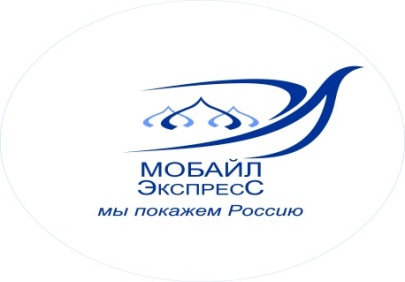 Туристическая компания ООО «Мобайл - Экспресс»г. Москва, ул. Марксистская, д.20, стр.8, офис 1e-mail: mobile-travel@yandex.ruРеестровый номер туроператора: РТО 020275тел./факс (495) 363-38-17 +7-926-018-61-13 (WhatsApp, Viber, Telegram)